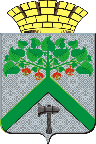 Финансовое управление АДМИНИСТРАЦИИВерхнесалдинскоГО городскоГО округАПРИКАЗот 31 июля 2023 г.						                                                       № 72г. Верхняя СалдаО перечне и кодах целевых статей расходов, относящихся к бюджету Верхнесалдинского городского округаНа основании пункта 4 статьи 21 Бюджетного кодекса Российской Федерации, пункта 8 Порядка применения бюджетной классификации Российской Федерации в части, относящейся к бюджету Верхнесалдинского городского округа, утвержденного постановлением администрации Верхнесалдинского городского округа от 12.12.2022 № 3170 «О Порядке применения бюджетной классификации Российской Федерации в части, относящейся к бюджету Верхнесалдинского городского округа», в целях исполнения бюджета Верхнесалдинского городского округа на 2023 год и плановый период 2024-2025 годов, утвержденный решением Думы городского округа от 20.12.2022 № 27 «Об утверждении бюджета Верхнесалдинского городского округа на 2023 год и плановый период 2024-2025 годов»,ПРИКАЗЫВАЮ:1. В Перечень и коды целевых статей расходов местного бюджета, утвержденные приказом Финансового управления администрации Верхнесалдинского городского округа от 12.12.2022 № 116 «О перечне и кодах целевых статей расходов, относящихся к бюджету Верхнесалдинского городского округа» (в редакции от 18.01.2023 № 9, от 30.01.2023 № 13, от 17.03.2023 № 24, от 18.04.2023 № 39, от 19.04.2023 № 40, от 04.05.2023 № 43, от 29.05.2023      № 48, от 08.06.2023 № 52, от 10.07.2023 № 63), внести следующие изменения: 1) добавить строки 25-2, 25-3, 103-1 следующего содержания:2.  Разместить настоящий приказ на официальном сайте Верхнесалдинского городского округа: http://v-salda.ru.3. Контроль исполнения настоящего Приказа оставляю за собой.Начальник Финансового управления   администрацииВерхнесалдинского городского округа                                                            С.В. Полковенкова                                                                               25-2.01 117 25000Разработка топливно-энергетического баланса Верхнесалдинского городского округа за 2022 год25-3.01 118 25000Изготовление калачей из нержавеющей стали и их монтаж на секции водоподогревателя (теплообменника), распложенного в подвальном помещении многоквартирного дома по адресу:              г. В. Салда, ул. К. Маркса, д. 21103-1.08 002 24000Проведение мероприятий в целях популяризации социального предпринимательства